Конспект совместной образовательной деятельности по художественно-эстетическому развитию лепка из соленого теста «Божья коровка»для детей  дошкольного возраста 6-7 лет.Воспитатель: Жукова Ю. А.Задачи: 1.Обобщить представления детей о признаках весны, о насекомых (особенности внешнего вида, строения, приспособления к среде обитания).2.Расширить представления детей о божьей коровке.3.Формировать умение работать по схеме.4.Закреплять знакомые приемы лепки: скатывание шара, сплющивание для придания нужной формы. Познакомить с приемом соединения деталей с помощью коротких палочек.5.Развивать навыки оформления, используя стеки и дополнительные детали.6.Развивать интерес к работе с соленым тестом, эстетическое восприятие, самостоятельность, мелкую моторику.Материалы и оборудование: игрушка божья коровка(большая и маленькая), пазлы для игры «Где чье?»,схема лепки, фартуки, соленое тесто, стеки, черный перец горошком, доски, салфетки, обрезанные спички, пергамент, поднос.Ход занятия:Ребята, наступила весна. Ярче светит ………….. солнце. Тает ……………… снег. Скоро все проснется от зимнего сна. Проснутся………………..деревья. Выйдет из своей берлоги ……………..медведь. Появится из норки колючий ……………..еж. Поползут, полетят …………………насекомые.Раздается смех.Ой, кто-то уже проснулся и хочет с нами познакомиться. Как вы думаете кто это?Предположения детей.Я вам подскажу.Всех жучков она милей,Спинка алая у ней, А на ней кружочки Черненькие точки.-Кто же это?  (…) Это божья коровка.Что вы знаете о божьей коровке?                                        Рассказ о божьей коровке.Божья коровка – красивый маленький жучок. У нее выпуклое округлое тело, ярко-красная или оранжевая спинка, украшенная черными точками. Как вы думаете, зачем ей такая яркая окраска? Этот цвет предостерегает других животных от нападения на божьих коровок.  Птицы знают, что такие яркие насекомые невкусные и поэтому их не едят. Божья коровка умеет ловко ползать по стебелькам трав, а может и летать. В поисках пищи она может преодолевать очень большие расстояния. А чем она питается?Эти красавицы поедают большое количество маленьких жучков, которые наносят вред растениям. Тем самым божьи коровки помогают людям сохранять урожай от вредителей.Ребята, каких насекомых вы еще знаете?Бабочка, комар, пчела, стрекоза и т.д.У каждого насекомого есть свои отличительные особенности, по которым мы можем его узнать среди других. Я предлагаю вам поиграть в игру « Где чье?». Вам нужно разбиться на пары. Каждой паре я дам картинку какого-то насекомого у которого не хватает характерной детали. Вы должны найти картинку с этой деталью и соединить пазл.Краткий анализ результатов.-Ребята, божья коровка пришла к нам не одна, а со своей мамой. Давайте поиграем с ней.ФизкультминуткаНа полянке, на ромашкеЖук лежал в цветной рубашке.Жу-жу-жу, жу-жу-жуЯс ромашками дружу.Тихо на ветру качаюсь,Низко-низко наклоняюсь.-Я предлагаю вам сегодня слепить нашим гостьям подружек. Чтобы им было веселее встречать веснуПрактическая часть.1.Анализ строения тела божьей коровки.-Давайте рассмотрим божью коровку. Какие части можно выделить?Голова, тельце, лапки.2.Обсуждение схемы работы:Листок, тельце, голова, лапки. Оформление.3.Практическая работа.4. Выставка работ.Теперь  осталось подсушить ваши работы и потом раскрасить. Подведение итога 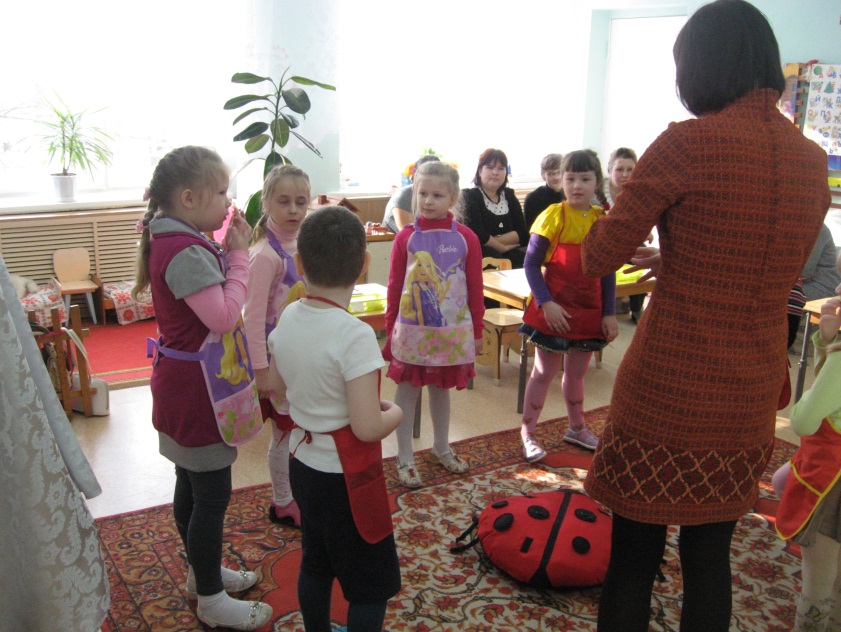 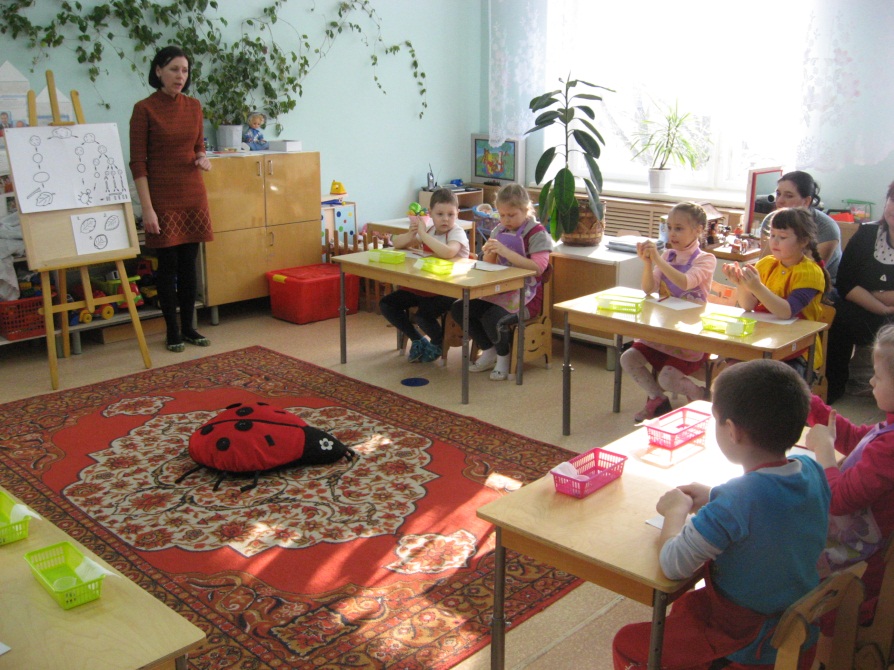 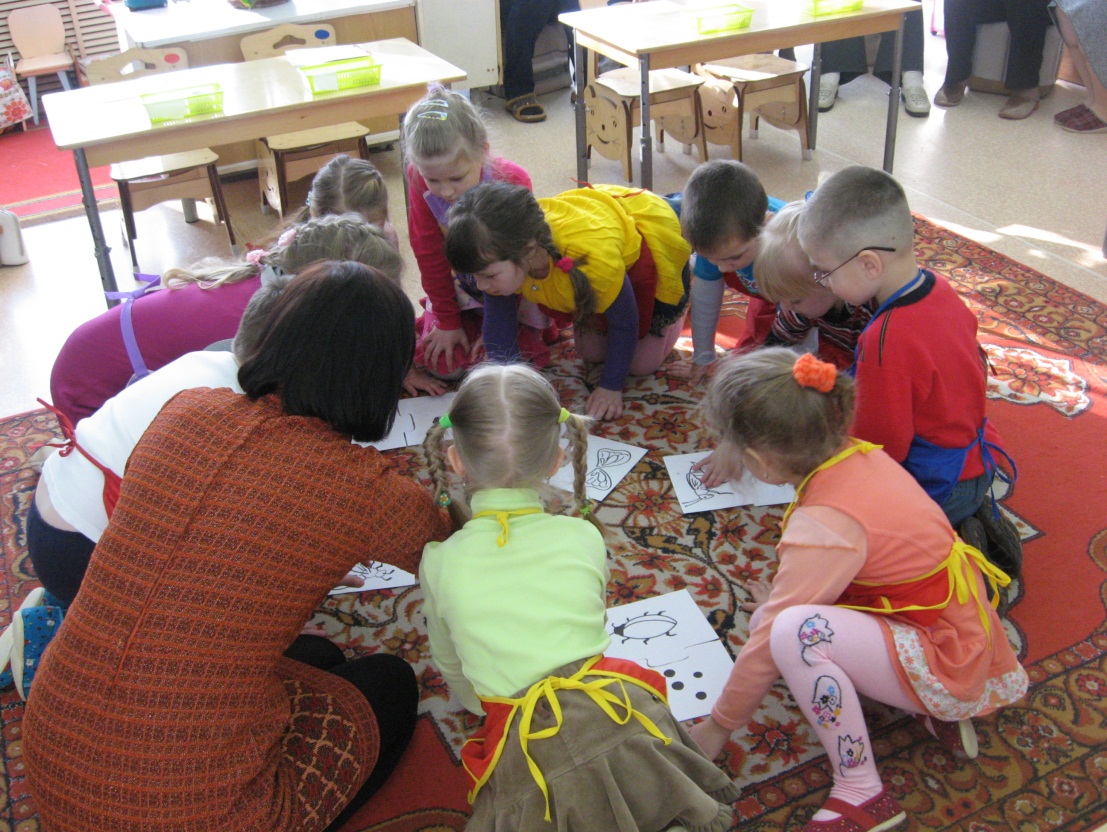 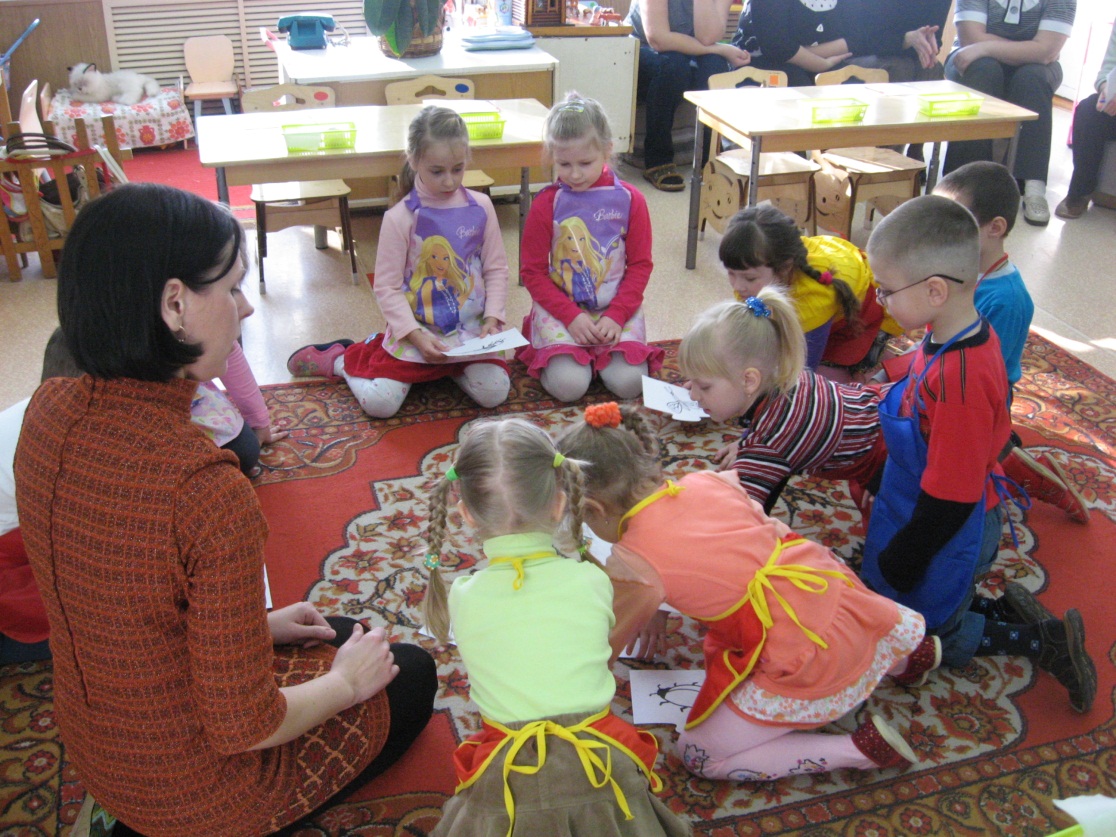 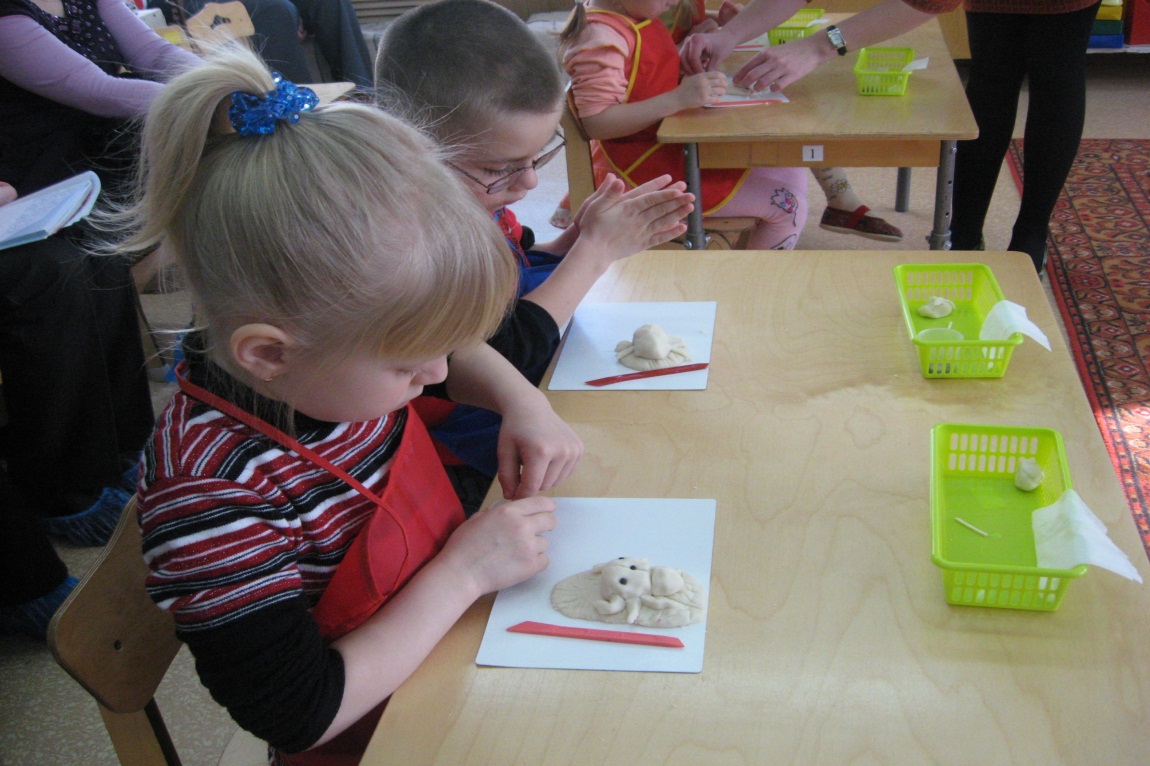 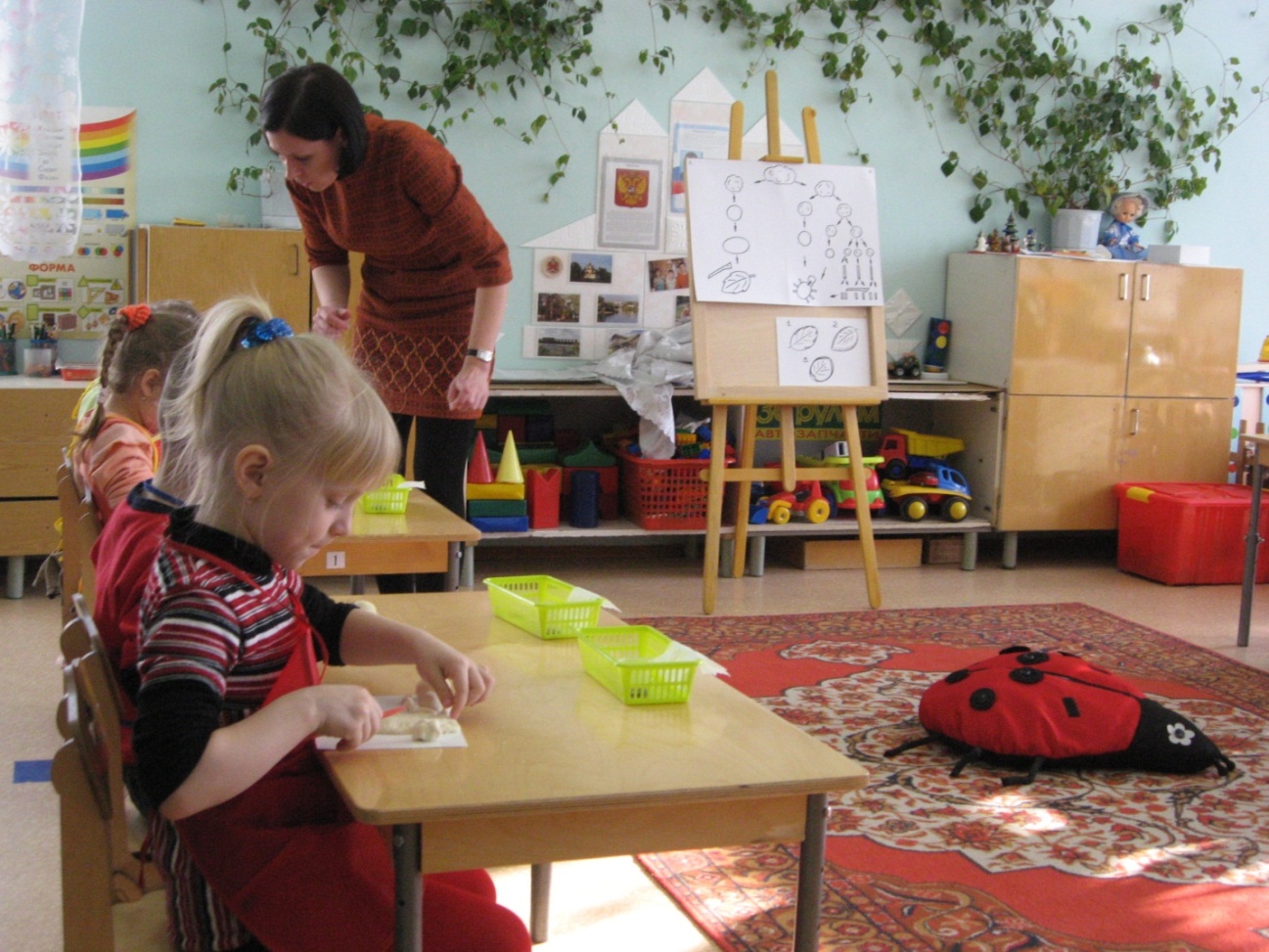 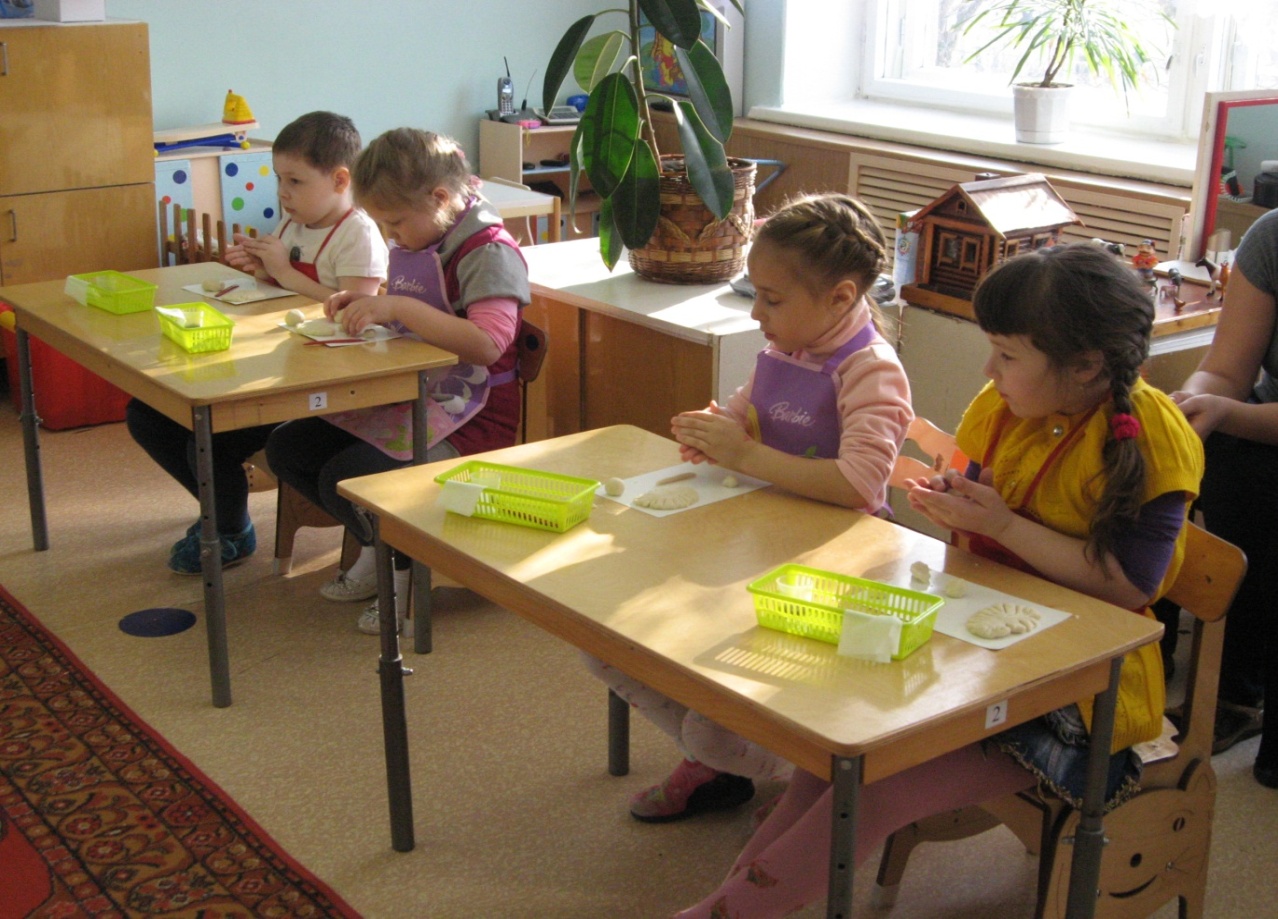 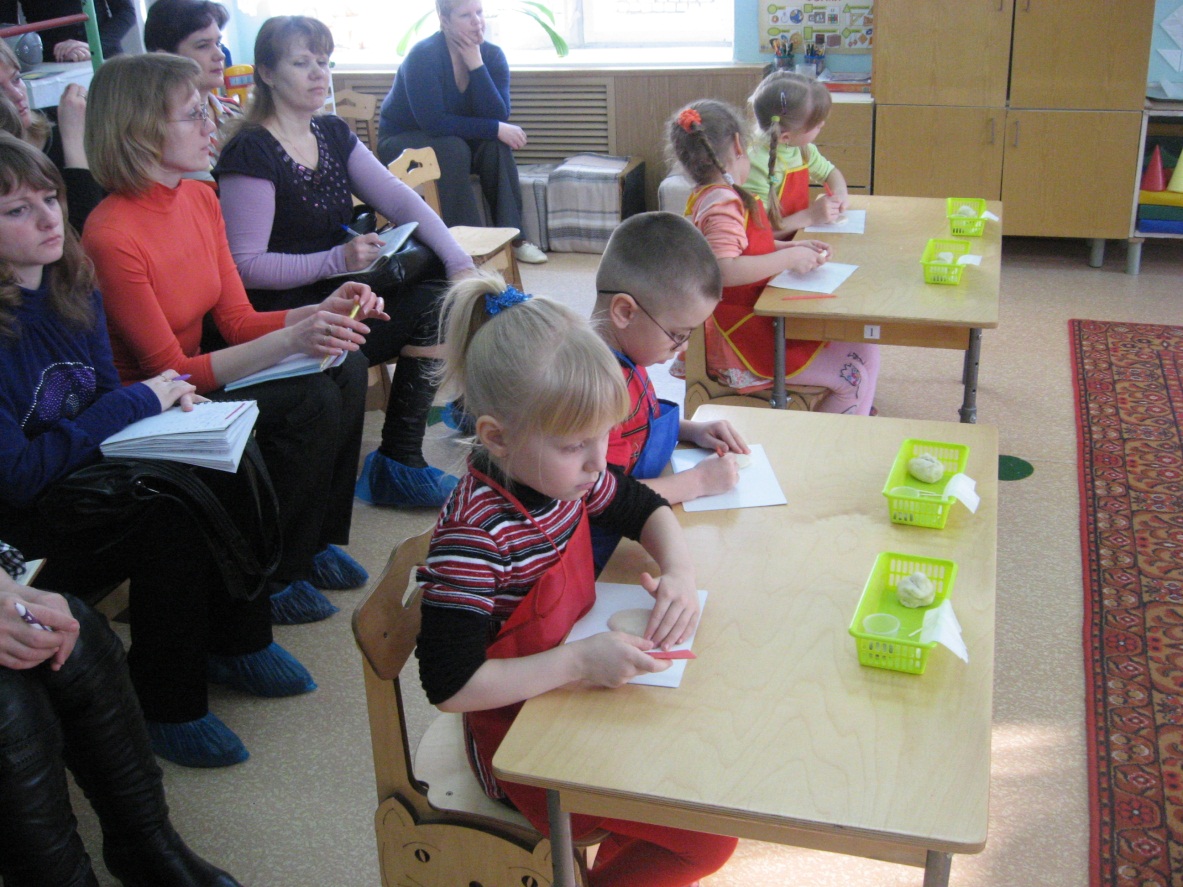 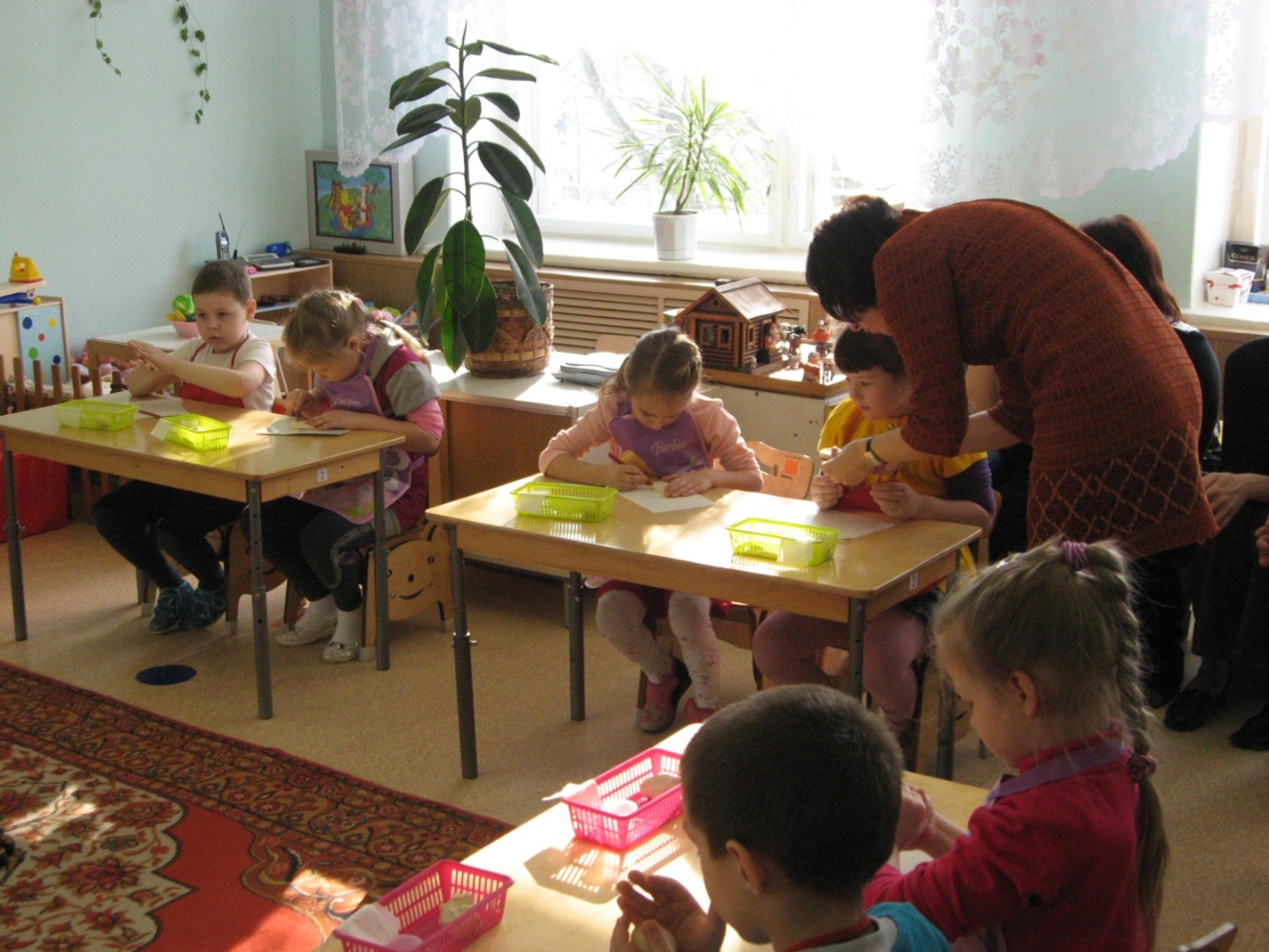 